FOTOKALENDERVORLAGE 2022                                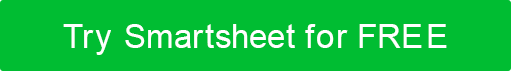 Januar 2022Januar 2022SOMODIMIDOFRSA12345678910111213141516171819202122232425262728293031N O T E SFebruar 2022Februar 2022SOMODIMIDOFRSA12345678910111213141516171819202122232425262728N O T E SMärz 2022März 2022SOMODIMIDOFRSA12345678910111213141516171819202122232425262728293031N O T E SMärz 2022März 2022SOMODIMIDOFRSA123456789101112131415161718192021222324252627282930N O T E SJuni 2022Juni 2022SOMODIMIDOFRSA12345678910111213141516171819202122232425262728293031N O T E SJuni 2022Juni 2022SOMODIMIDOFRSA123456789101112131415161718192021222324252627282930N O T E SJuli 2022SOMODIMIDOFRSA12345678910111213141516171819202122232425262728293031N O T E SOktober 2022Oktober 2022SOMODIMIDOFRSA12345678910111213141516171819202122232425262728293031N O T E SOktober 2022Oktober 2022SOMODIMIDOFRSA123456789101112131415161718192021222324252627282930N O T E SOktober 2022Oktober 2022SOMODIMIDOFRSA12345678910111213141516171819202122232425262728293031N O T E SOktober 2022Oktober 2022SOMODIMIDOFRSA123456789101112131415161718192021222324252627282930N O T E SDezember 2022Dezember 2022SOMODIMIDOFRSA12345678910111213141516171819202122232425262728293031N O T E SJanuar 2023Januar 2023SOMODIMIDOFRSA12345678910111213141516171819202122232425262728293031N O T E SVERZICHTSERKLÄRUNGAlle Artikel, Vorlagen oder Informationen, die von Smartsheet auf der Website bereitgestellt werden, dienen nur als Referenz. Obwohl wir uns bemühen, die Informationen auf dem neuesten Stand und korrekt zu halten, geben wir keine Zusicherungen oder Gewährleistungen jeglicher Art, weder ausdrücklich noch stillschweigend, über die Vollständigkeit, Genauigkeit, Zuverlässigkeit, Eignung oder Verfügbarkeit in Bezug auf die Website oder die auf der Website enthaltenen Informationen, Artikel, Vorlagen oder zugehörigen Grafiken. Jegliches Vertrauen, das Sie auf solche Informationen setzen, erfolgt daher ausschließlich auf Ihr eigenes Risiko.